Фотографии реализации проекта инициативного бюджетирования «Благоустройство детского лагеря отдыха «Гагаринец»», апрель – октябрь 2017 года: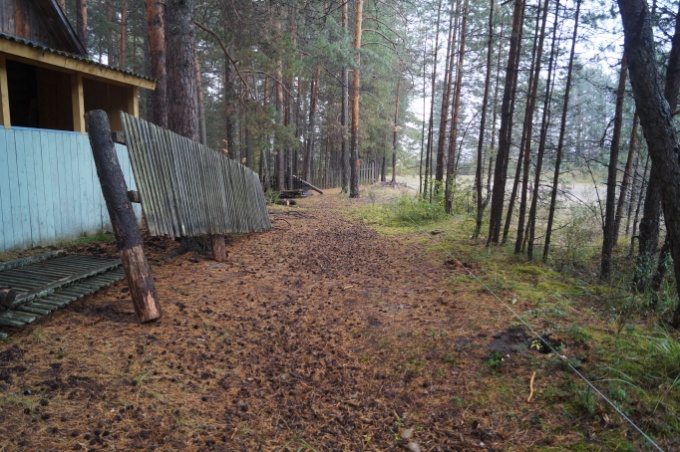 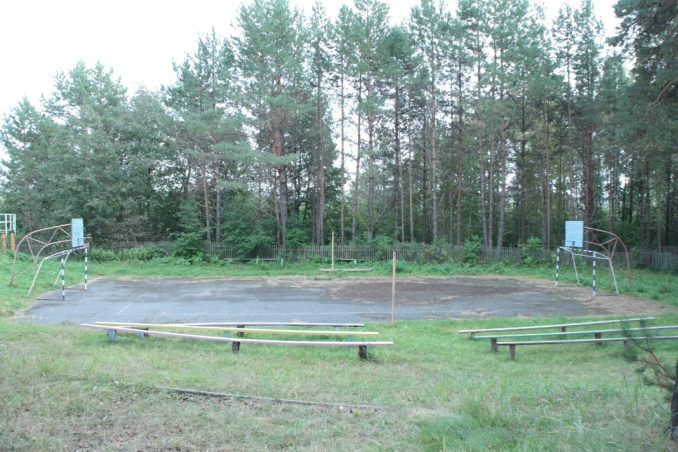 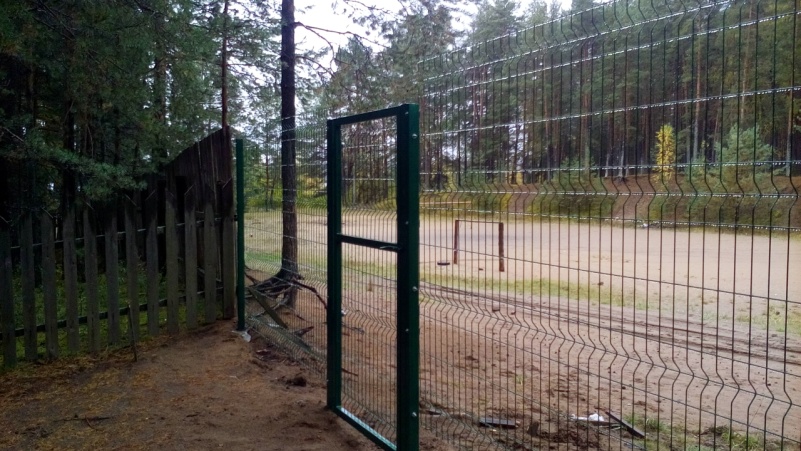 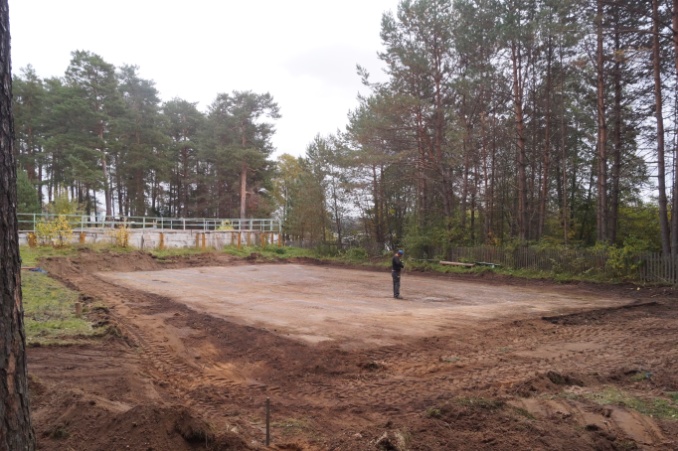 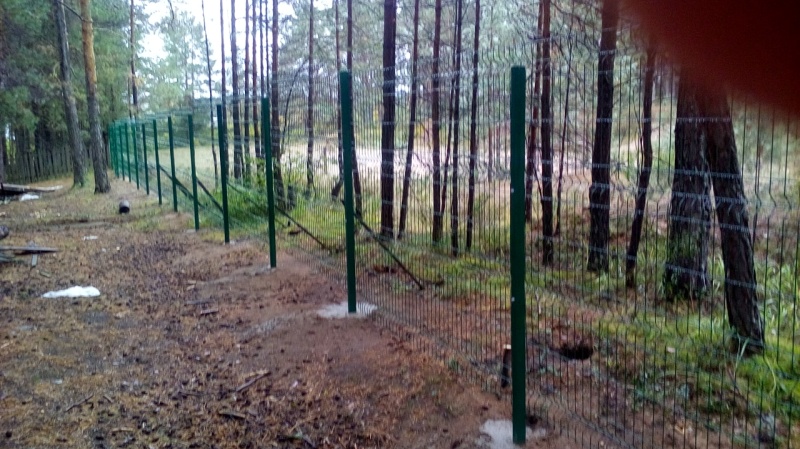 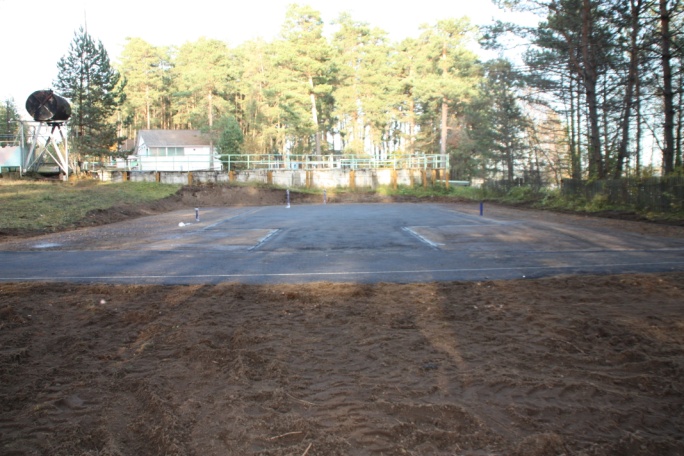 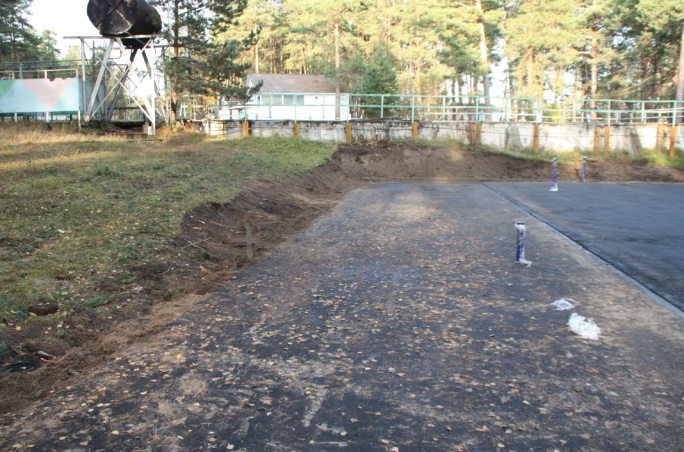 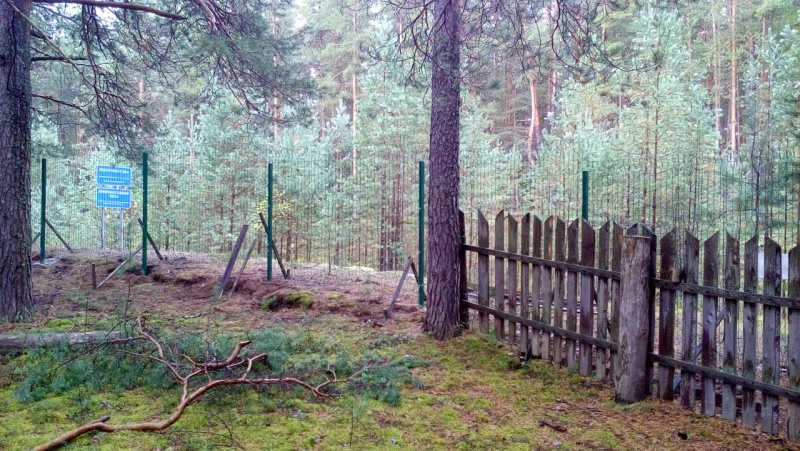 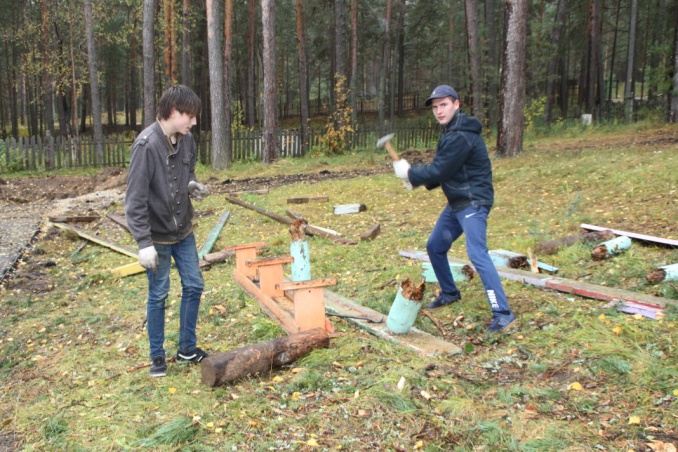 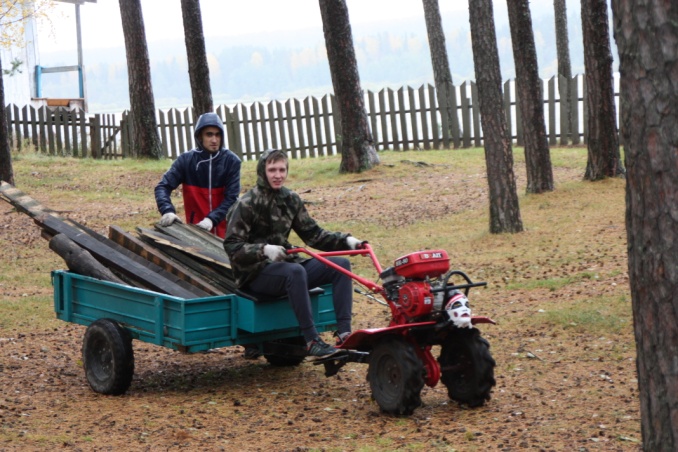 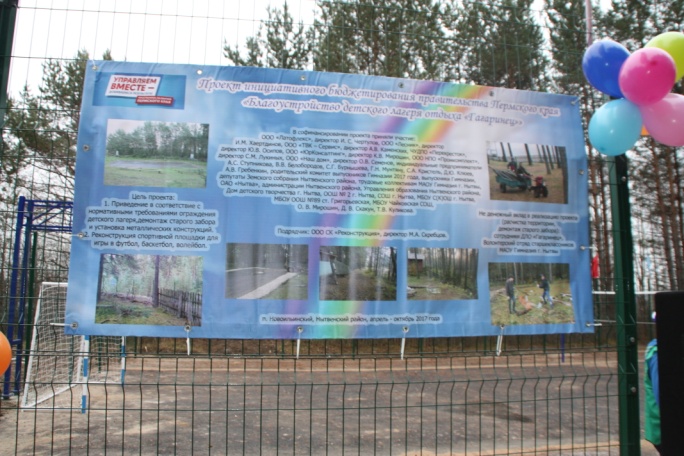 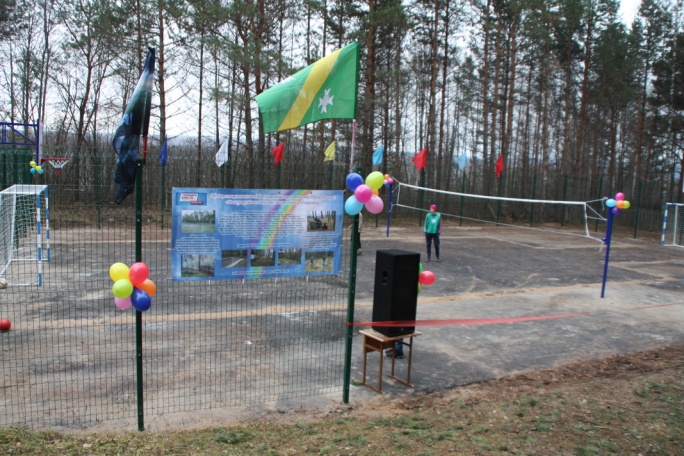 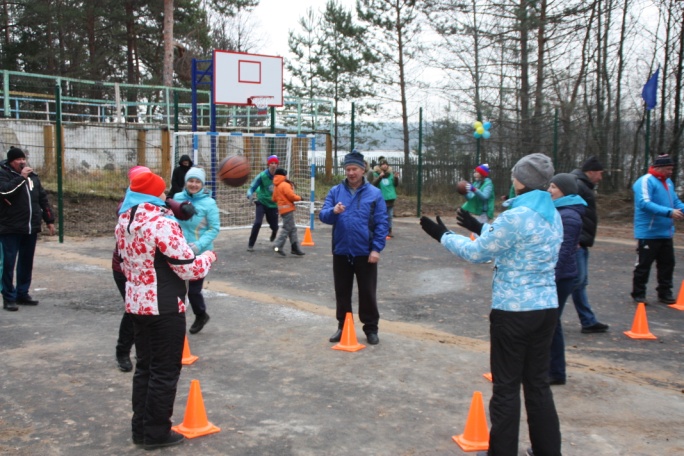 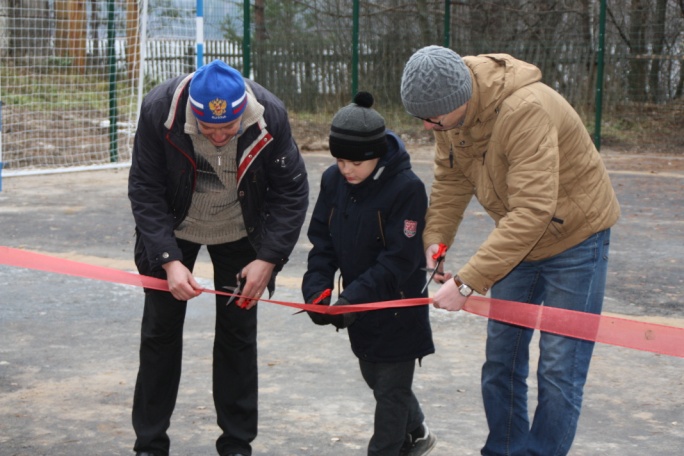 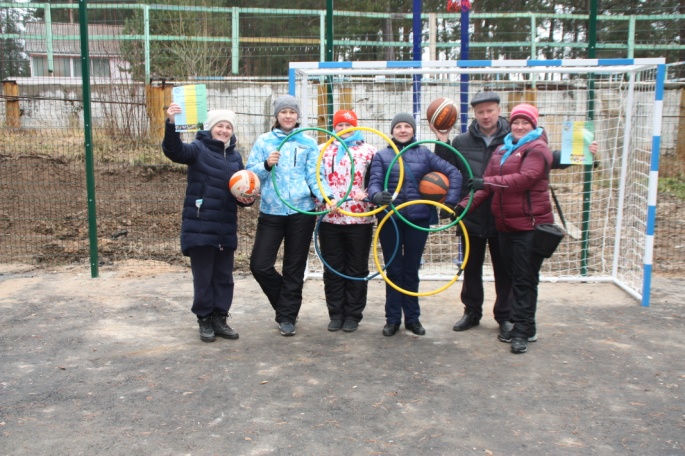 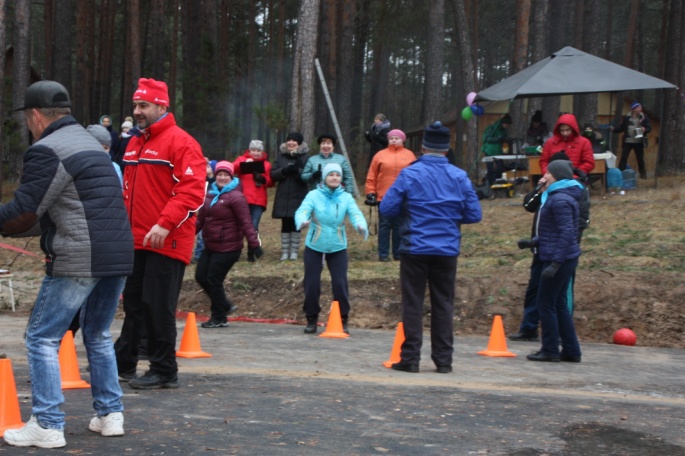 